РАСПОРЯЖЕНИЕ           О назначении  ответственного лица за ввод  в ФИАС адресных сведений.          В соответствии с п. 5 распоряжения Правительства Российской Федерации от 10.06.2011 года №1011-р от 01.11.2011 года и п.п.17.2 Порядка ведения адресной системы и предоставления содержащейся в ней адресной информации:1. Ильину Розу Ивановну  главного специалиста администрации назначить ответственной  по выполнению  следующих действий по ведению Федеральной информационной адресной системы:- внесение сведений об адресообразующих элементах;- внесение сведений об адресах новых адресных объектов;- актуализация сведений (внесение сведений по изменению адресов объектов адресации, ранее внесенных в ФИАС);2. Уведомить Межрайонную ИФНС России № 2по Республике Марий Эл о назначении лица, ответственного за ввод адресных сведений в ФИАС.3. Признать утратившим силу распоряжение от 12.05.2015г №9 «О назначении  ответственного лица за ввод  в ФИАС адресных сведений.4. Контроль за выполнением распоряжения оставляю за собой.Глава администрацииСемисолинского сельского поселения                           С.Н.Ильин«Семисола ял кундем» муниципальный образованийынадминистрацийже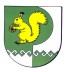 Администрациямуниципального образования  «Семисолинское сельское поселение»       № 6 19 января  2018 г.